Supplementary Figure 1. Overall survival (a) and progression-free survival (b), stratified by starting dose.(a)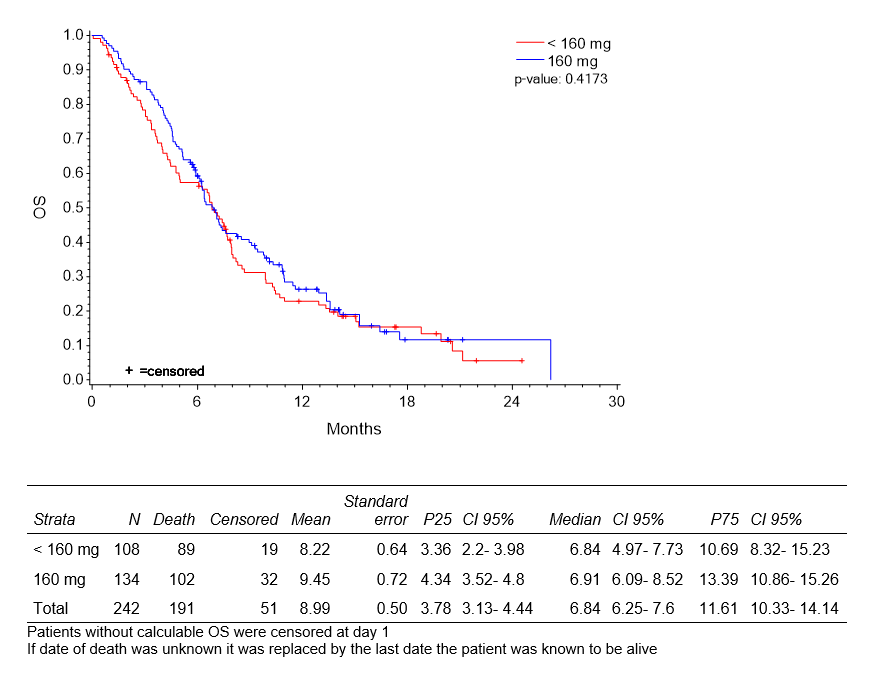 (b)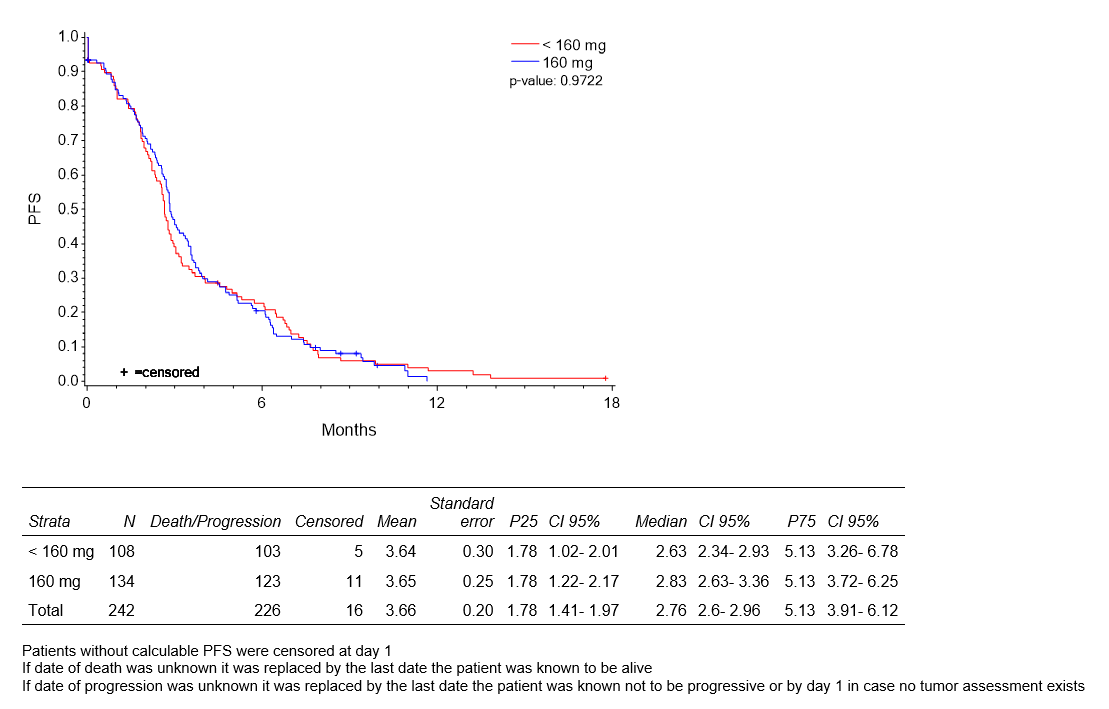 